　　　？どんな　いろ　が　すき？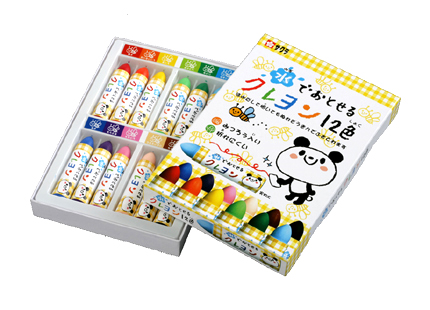 あかあかい　いろ　が　すきあかい　。[くりかえして　X　あお（い）、きいいろ（い）、みどり（の）。]　いろ　いろ　いろ　いろ　　いろ　　。いろ　いろ　いろ　いろ　いろ　な　いろ　が　ある。どんな　いろ　が　すき？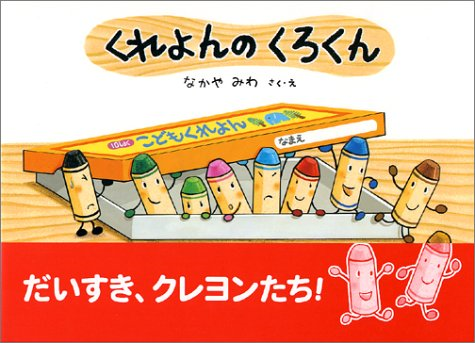 ぜんぶぜんぶ　の　いる　が　すき　　に　なくなる　よ　ぜんぶ　の　クレヨン。ぜんぶ　の　クレヨン。